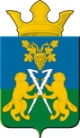 ДУМАНицинского сельского поселенияСлободо – Туринского  муниципального  районачетвертого созываРЕШЕНИЕ      от 24 июня  2021г.                      проект                                 № 278-НПА                                                                       с. Ницинское   О внесении изменений  и  дополнений в Устав Ницинского  сельского поселения               В целях приведения Устава Ницинского сельского поселения  в соответствие с Федеральным законом от 30.04.2021 № 116-ФЗ «О внесении изменений в отдельные законодательные акты Российской Федерации», Федеральным законом от 08.12.2020 № 411-ФЗ «О внесении изменений в Федеральный закон «О государственной регистрации уставов муниципальных образований» и статью 44 Федерального закона от 06.10.2003 № 131-ФЗ «Об общих принципах организации местного самоуправления в Российской Федерации»,  руководствуясь статьей 42 Устава Ницинского сельского поселения, Дума  Ницинского сельского поселенияРЕШИЛА:          1. Внести в Устав Ницинского сельского поселения, принятый  Решением Думы       Ницинского сельского поселения от 22 декабря 2005 года № 5 (с изменениями, внесёнными решением Думы Ницинского сельского поселения от 08 февраля . № 66;  22  января 2009года  № 118;  24 марта  2009 года  № 131;  08 сентября 2009 года 29 января  2010года  № 39; 27 апреля 2010г № 64;  10 августа 2010 года №76: 19 ноября 2010 года № 102;  22 марта 2011г. № 125;  19 августа  №138;  23 января 2012г №  167; 18 апреля . № 184;  11 октября . № 206; 28.12.2012г. № 225; 29.05.2013 №248; 05.07.2013г   № 256, 30.12.2013г №19; 22.04.2014г №27; 10.10.2014г №42;  03.04.2015 № 69;   от 30.09.2015 №79; от 11.10.2016 г.№116; от 06.02.2017 г. №131;  от 26.04.2017г № 141;  от 24.07.2017г. №159; от 23.11.2017г № 21; от 28.02.2018г №  53; от 01.08.2018г № 75; от 07.09.2018г № 83; от 25.12.2018г № 112; от 26.03.2019г № 127; от 26.11.2019 № 171; от 02.06.2020 № 210; от 18.12.2020 № 243;)  следующее изменение и дополнение:1) подпункт 7 пункта 1 статьи 24 Устава изложить в следующей редакции:«7) прекращения гражданства Российской Федерации либо гражданства иностранного государства - участника международного договора Российской Федерации, в соответствии с которым иностранный гражданин имеет право быть избранным в органы местного самоуправления, наличия гражданства (подданства) иностранного государства либо вида на жительство или иного документа, подтверждающего право на постоянное проживание на территории иностранного государства гражданина Российской Федерации либо иностранного гражданина, имеющего право на основании международного договора Российской Федерации быть избранным в органы местного самоуправления, если иное не предусмотрено международным договором Российской Федерации».2) подпункт 8 пункта  14 статьи 26  Устава изложить в следующей редакции:«8) прекращения гражданства Российской Федерации либо гражданства иностранного государства - участника международного договора Российской Федерации, в соответствии с которым иностранный гражданин имеет право быть избранным в органы местного самоуправления, наличия гражданства (подданства) иностранного государства либо вида на жительство или иного документа, подтверждающего право на постоянное проживание на территории иностранного государства гражданина Российской Федерации либо иностранного гражданина, имеющего право на основании международного договора Российской Федерации быть избранным в органы местного самоуправления, если иное не предусмотрено международным договором Российской Федерации»;         3)изложить абзац третий пункта 8 статьи 43 Устава в следующей редакции: «Глава сельского поселения обязан опубликовать (обнародовать) зарегистрированные Устав сельского поселения, муниципальный правовой акт о внесении изменений и дополнений в Устав сельского поселения в течение семи дней со дня поступления из территориального органа уполномоченного федерального органа исполнительной власти в сфере регистрации уставов муниципальных образований уведомления о включении сведений об Уставе сельского поселения, муниципальном правовом акте о внесении изменений в Устав сельского поселения в государственный реестр уставов муниципальных образований Свердловской области, предусмотренного частью 6 статьи 4 Федерального закона от 21 июля 2005 года № 97-ФЗ «О государственной регистрации уставов муниципальных образований.».      2. Направить проект  решения на проверку в Главное управление Министерства Юстиции Российской Федерации по Свердловской области.      3.  Опубликовать  проект  решения   в печатном средстве массовой информации Думы и Администрации Ницинского сельского поселения  «Информационный вестник Ницинского сельского поселения», а также обнародовать путем размещения  на официальном сайте Ницинского сельского поселения (www.nicinskoe.ru).      4. Контроль  за исполнением настоящего решения,  возложить на комиссию по  безопасности и местному самоуправлению (председатель комиссии А.Н.Сергеев)Председатель Думы                                                       Глава  Ницинского                                 Ницинского сельского поселения                                    сельского поселения ____________ Л.Д. Хомченко                             __________ Т.А. Кузеванова                            